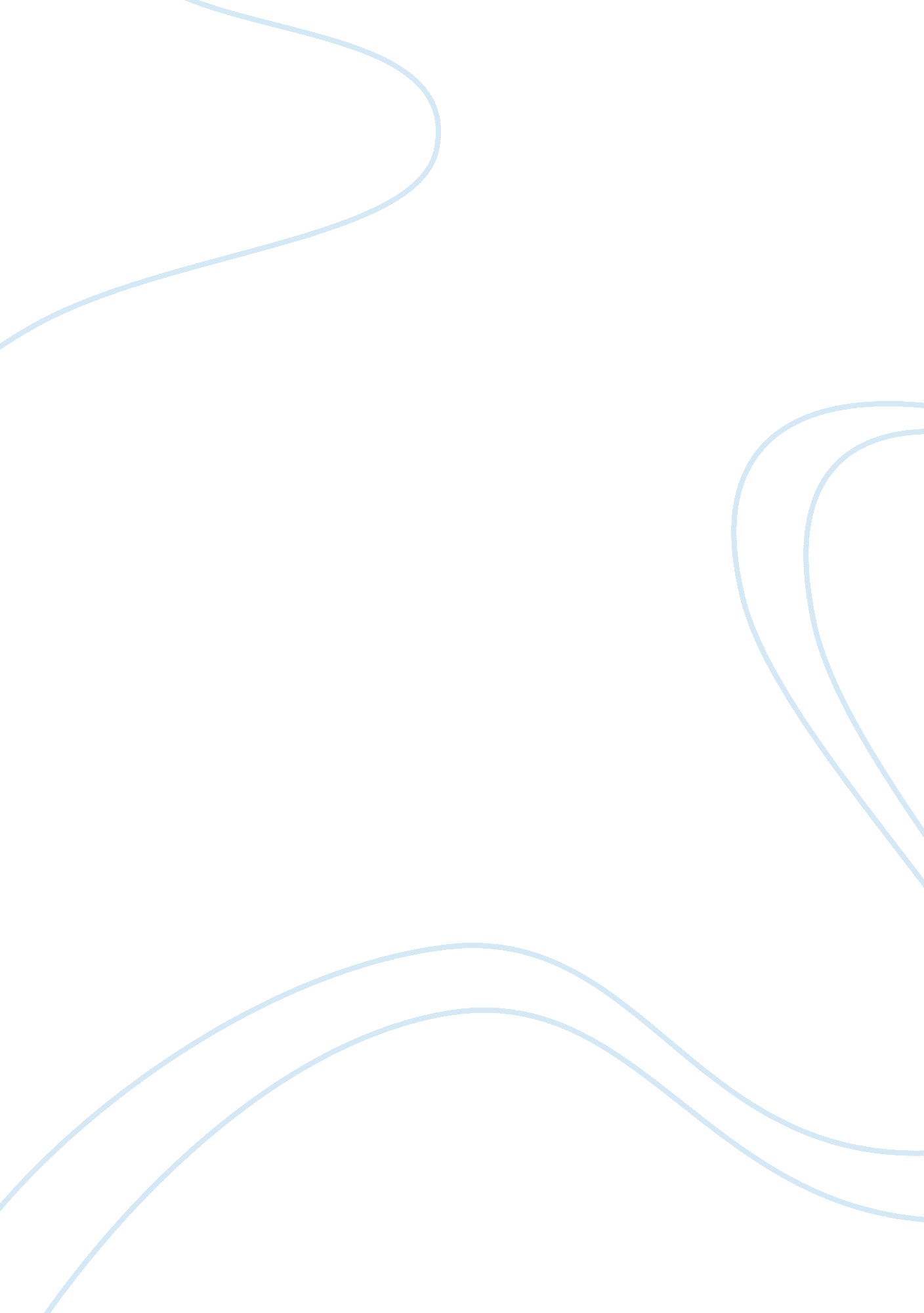 Five falls into one of those categories, you’re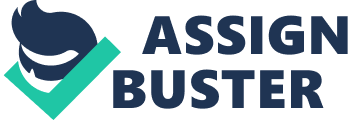 Five Step Guide to Selling Online on Amazon India Everydayclients making their purchases online, the new startup are now shifting theirbusiness to online, so that they can get huge audience with high purchasingpower. Amazon is theideal place to begin selling your products. Amazon being the pioneer in theonline retail area. This is ashort guide promoting your own first product on Amazon India using the powerfuland efficient trade. Amazon India provides a comprehensive platform for vendorsfrom distant cities in India to achieve pan-India. Step 1: Create a Amazon Seller Account Creating yourvendor account is simple. All you have to do is input your Company entity name, contact number, address, VAT or CST registration info along with all theessential bank account details. Step 2: List your products on Amazon Now that youhave your accounts prepared, make a list of all the items that you want toshowcase on Amazon. Amazon has ahuge number of present catalogues categorizing products from the title of thecontent, color, product variant, dimensions etc. and when your product fallsinto one of those categories, you’re able to directly list your product in thatspecific catalog. But if your product is completely fresh and does not have acurrent catalog, then you will have to make a new product list. Amazon has anextremely efficient staff who can help you produce a high quality catalogue toensure your product have the ideal description, user-friendly speech andeffortless reach so that you are in possession of a legitimate trade. Step 3: Make Your products live Now yourproduct is live on Amazon. Crores of clients are now able to see, add it totheir own wish list and buy your product. From time to time, your goods may notobtain the expected variety of impressions or clicks, and among those reasonsmight be due to the broken descriptions that go together with your product. Youcould always return to your dashboard and create as many edits you want andpublish it again. You can alwayshave a close look to your dashboard to add more product list, promote exactlythe same, manage/ship your orders. Measure 4: Amazon does all of the job, Settle back and relax Amazon createsa note of all of your orders though your previously powered Amazon easy shipfacility. They pick up and send your products and look after logistics andcustomer services. It’s an end-to-end shipping service for vendors. You mayjust concentrate on your business while Amazon does all of the heavy lifting. The service comprises – ·       Pick up from the doorstep·       Manage returns and respond to buyers·       Cash On Delivery (COD) payments Amazon hasalso introduced FBA (Fulfillment By Amazon), which lets you save your products, then select, pack and send your products around India. This FBA service makesit possible to gain all of the storage and fulfillment facilties, quickdelivery choices and trustworthy customer services. There’s is no initial feefor this service and only a flexible ‘ Pay as you go’ scheme based upon yourusage. Measure 5: Boost Your Company with Amazon Amazondeposits your payments into your bank account in a week (7 days) from the dateof shipping, just after the purchase is made and you get the payment from theclient. There are anumber of charges which the seller has to pay Amazon — referral fee beginningfrom 3 percent (this specific fee differs from city to city in India), fixedclosing commission starting from Rs. 10 per unit sold (this fee varies by classand cost), sending price starting from Rs. 30 per unit sent (this fee varies byspace and quantity of the device) and shipping support fee of 1. 25 percent peritem. Amazon caresabout your company and they ship custmoised tip and tricks to boost yourcompany for much better performance. They’ve an inbuilt team who keeps a trackof your dashboard and deliver you a personalized report periodically to improveyour performance. How Digital marketing will help construct the newest and send visitorsto amazon Yes, sellingon Amazon is excellent and simple. But, Amazon is a crowded area and it’s almostalways a great idea to market your Amazon list as far as you’d encourage youronline shop. Utilize Facebook ads, Google ads or even sites with hyperlinkswhich would drive your prospective client back to the goods on Amazon. Unlike creating your OwnEcommerce site and selling onto it, selling on Amazon India has a great deal ofadvantages. Right from the evolution, optimization and maintenance of your ownmarket to logistics, customer support and simple trades, everything is caredfor by Amazon India. 